Propracovaná technologie v miniaturním baleníOzobot Evo komunikuje přes Bluetooth Smart 4.0 s dosahem až 10 mPodporuje základní aplikaci Ozobot Evo a další aplikace pro chytrá zařízeníRobota propojíte a naprogramujete v OzoBlocklyInfračervené senzory zkoumají okolí robota a jsou umístěné vpředu i vzaduPokud má Ozobot na výběr, využije samostatné rozhodování a náhodné chováníVíce optických senzorů pro detekci vodicí linie a barevVestavěný reproduktor s audio playbackem – hlas, zvuky atd., možnost ztišeníOdolná polykarbonátová skořepina chránící elektronikuAutomatická aktualizace firmwaruDobíjecí Li-Po baterie se nabije za 60 minut; kabel je součástí balení
Shrnutí dalších vlastností Ozobota EvoInteraktivní hračka a vzdělávací pomůcka vhodná od 8 let věkuDálkově ovladatelný z displeje chytrých zařízeníDostupné bezplatné aplikace a hry pro systémy iOS a AndroidMožnost personalizace – změna barevných vzorců, zvukůUchování prováděných pohybůRychlá kalibraceOzoChat – přímá komunikace mezi 2 Ozoboty Evo z celého světaV blízkosti na sebe Ozoboti navzájem reagují díky senzorům a autonomnímu chováníProgramovatelný pomocí ozokódů – unikátního systému barevných sekvencíVodicí linie s ozokódy lze lepit, tisknout i kreslitLED diody reagující na barvu podkladu a ozokódy, indikují stav bateriePřesné pohyby s proměnlivou rychlostíMinimální rozměry a hmotnostPožadavky na doplňující smart zařízení: iOS 7.0, 1GB RAM (iPhone, iPad, or iPod touch), Android 4.0, 2GB RAMOzobot je vítězem mnoha ocenění:
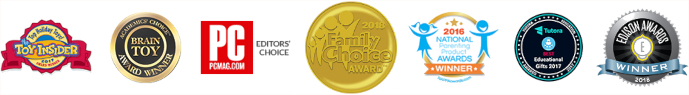 Programování v OzoBlocklyBlokový editor OzoBlockly spustíte na libovolném prohlížeči a tabletech se systémem iOS i Android, kromě iPadu Mini. Programování zvládnou i mladší žáci základních škol, tak proč byste to nezvládli vy? Jednotlivé sekvence poskládáte způsobem drag and drop.
Zvolte si úroveň dovedností, druh pohybu, světelné efekty a načasováníSprávně umístěná část skriptu přetažením zapadne do sekvence, podobně jako puzzleZačněte od nuly a dostaňte se až k programování složitých logických operacíHotový program nahrajete Ozobotovi přes interaktivní místo na obrazovce (při 100% jasu obrazovky)Vytvořenou sekvenci následně spustíte dvojitým stisknutím vypínacího tlačítka OzobotaA je to, právě jste naprogramovali robota!V prostředí OzoBlockly najdete i nejrůznější hryAplikace, hry a OzoChatStáhněte si jednu z bezplatných aplikací a spárujte Ozobota Evo pomocí BluetoothV aplikaci si můžete Ozobota přizpůsobit (barvy diod, zvuky, reakce)Virtuálním joystickem ovládáte Ozobota Evo až na vzdálenost 10 mHrajte s Ozoboty nejrůznější hry a otevírejte další výzvy, odměny a možnosti personalizaceNa OzoChatu na vašeho Ozobota čekají noví kamarádi, kterým můžete společně poslat pozdravy prostřednictvím OzojisAbyste nepřišli o nadšení ze hry s Ozobotem, jsou všechny operace maximálně usnadněné. Ať už budete kreslit vlastní dráhy, nebo se rovnou pustíte do programování, nezapomeňte Ozobota průběžně kalibrovat. 
Pro začátek vám stačí fixy a papír.Využít můžete i listy s výzvami, které má Ozobot Evo přibalené s sebou.Nakreselte ozokódy - úseky trasy v červené, zelené a modré barvě, podle nichž Ozobot pozná, co má dělat.Vytvořte vlastní plán hry z černých linií, nebo si stáhněte připravená bludiště a závodní dráhy.Ovládejte robota přes dotykovou obrazovku jako autíčko přes aplikaci Ozobot Evo.Blokový editor k programování skriptů OzoBlockly vám umožní naprogramovat pohyby a světelné efekty.Aby Ozobot správně fungoval, je potřeba kalibrovat senzory (PDF návod)A to vždy při změně podkladu (např. přechod obrazovka / papír) nebo změně teploty okolního světlaOzobota můžete také vyzdobit vlastnoručně vyrobeným kostýmemJak Ozobota Evo rozpohybujete?Jednoduše, pomocí ozokódů. Při jejich sestavování se meze nekladou. Vymyslete Ozobotovi Evo bláznivou choreografiinebo ho pošlete hledat poklad. Nakreslete trasu fixami, nebo nahrajte vlastní skript.Ozokódy jsou barevné statické kódy v podobě střídajících se linií červené, modré a zelené barvyOzokódy si nakreslete, nebo si vytiskněte hotové dráhyV prostředí aplikace najdete ozokódy v podobě blikajících interaktivních barevných bodů, které Ozobot načteKreslená cesta Ozobota se dále skládá z černých linek, křižovatek a odbočekNakreslete na čáru křižovatku a pokud nemá přesné pokyny, tak se Ozobot Evo sám rozhodne, který směrem se vydáSvé skladby ozokódů si můžete uložit v aplikaci